LĒMUMSRēzeknē2024.gada 1.februārī	Nr. 94 (prot. Nr.3, 2.§)Par Rēzeknes novada Ozolaines pagasta Pleikšņu ciema teritorijas lokālplānojuma, ar kuru groza teritorijas plānojumu, gala redakcijas un Vides pārskata projekta apstiprināšanu un Rēzeknes novada pašvaldības 2024. gada 1. februāra saistošo noteikumu Nr. 22. “Rēzeknes novada Ozolaines pagasta Pleikšņu ciema teritorijas lokālplānojuma teritorijas izmantošanas un apbūves noteikumi un grafiskā daļa” izdošanuPamatojoties uz Pašvaldību likuma 10. panta pirmās daļas 1. punktu, 48. panta trešo daļu. “Teritorijas attīstības plānošanas likuma” 12. panta pirmo daļu un 25. pantu, saskaņā ar Ministru kabineta 2014. gada 14. oktobra noteikumu Nr. 628 “Noteikumi par pašvaldību teritorijas attīstības plānošanas dokumentiem” 3., 88.1 un 91. punktu, Ministru kabineta 2014. gada 8. jūlija noteikumiem Nr. 392 “Teritorijas attīstības plānošanas informācijas sistēmas noteikumi”, saskaņā ar Rēzeknes novada domes 2023. gada 2. novembra lēmumu “Par Rēzeknes novada Ozolaines pagasta Pleikšņu ciema teritorijas lokālplānojuma, ar kuru groza teritorijas plānojumu, 1.redakcijas un Vides pārskata projekta nodošanu publiskai apspriešanai un institūciju atzinumu saņemšanai” (protokols Nr. 22, 2.§), ņemot vērā Tautsaimniecības attīstības jautājumu komitejas priekšlikumu, Rēzeknes novada dome nolemj:Apstiprināt Rēzeknes novada Ozolaines pagasta Pleikšņu ciema teritorijas lokālplānojuma, ar kuru groza teritorijas plānojumu, gala redakciju un izdot Rēzeknes novada pašvaldības 2024.gada 1.februāra saistošos noteikumus Nr.22 “Rēzeknes novada Ozolaines pagasta Pleikšņu ciema teritorijas lokālplānojuma teritorijas izmantošanas un apbūves noteikumi un grafiskā daļa” (turpmāk – Saistošie noteikumi Nr. 22) saskaņā ar pielikumu (pielikums pievienots).Lēmumu par teritorijas plānojuma apstiprināšanu piecu darba dienu laikā pēc tā spēkā stāšanās ievietot Teritorijas attīstības plānošanas informācijas sistēmā (TAPIS).Uzdot Rēzeknes novada pašvaldības Attīstības plānošanas nodaļas sabiedrisko attiecību speciālistei publicēt paziņojumu par saistošo noteikumu pieņemšanu vietējā laikrakstā un oficiālajā izdevumā “Latvijas Vēstnesis”, ievietot Rēzeknes novada mājaslapā www.rezeknesnovads.lv.  Domes priekšsēdētājs				                                          Monvīds Švarcs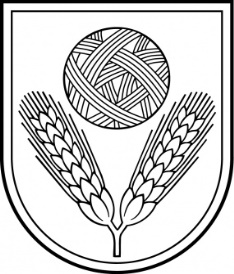 Rēzeknes novada DomeReģ.Nr.90009112679Atbrīvošanas aleja 95A, Rēzekne, LV – 4601,Tel. 646 22238; 646 22231, 646 25935,e–pasts: info@rezeknesnovads.lvInformācija internetā: http://www.rezeknesnovads.lv